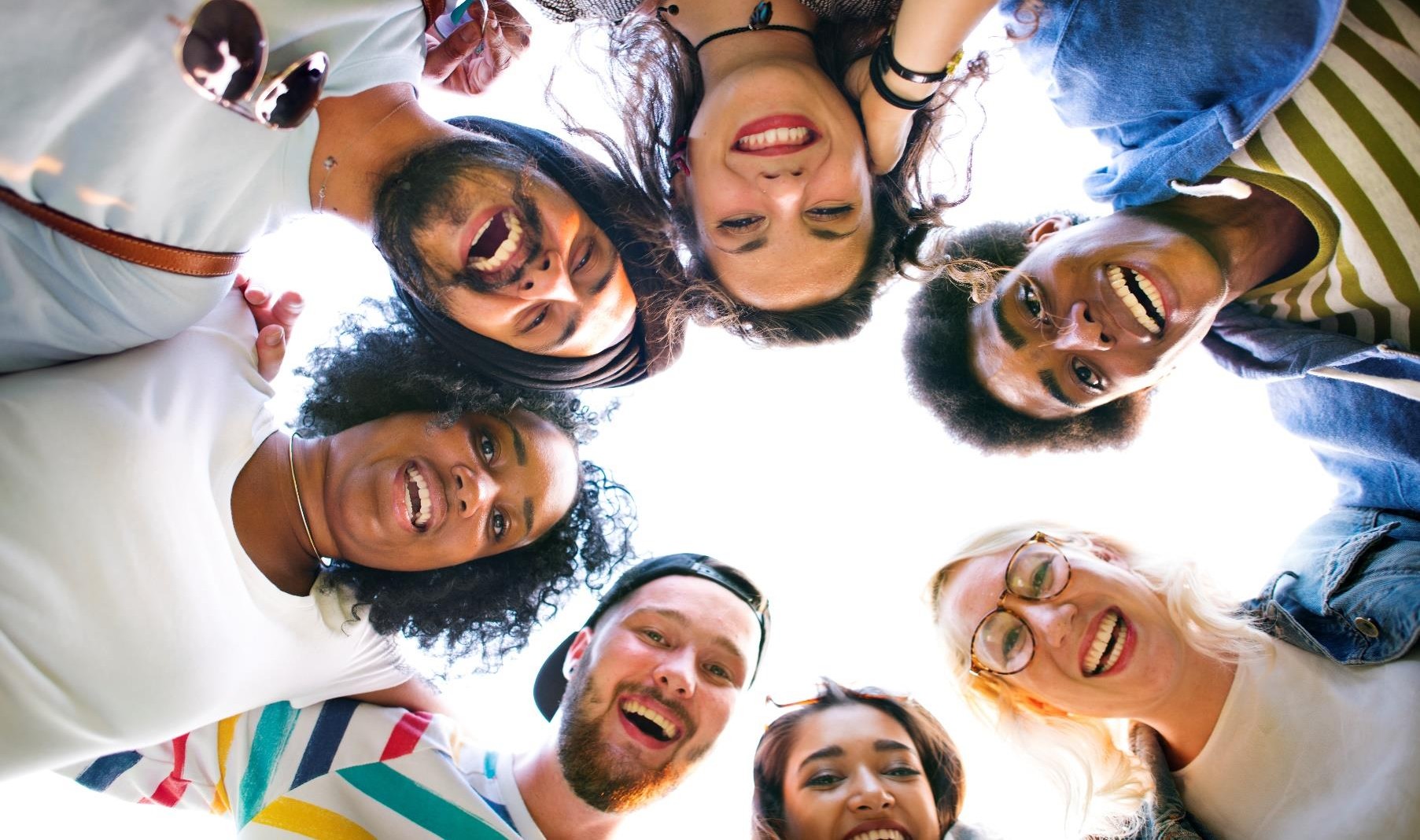 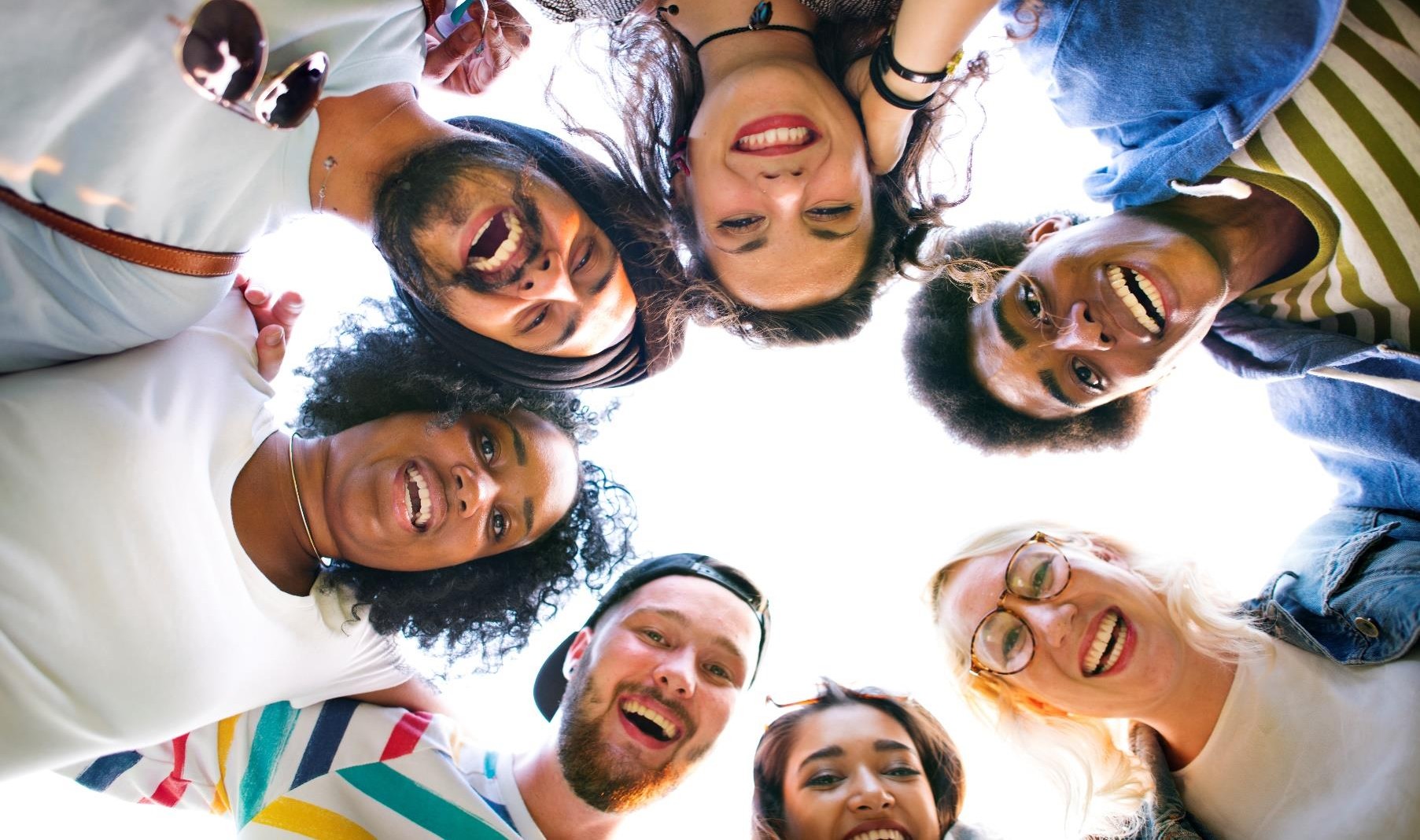 ERASMUS MUNDUS ECUADORGuía informativa para aspirantes2021 - 2022Contenido¿Quiénes somos?Erasmus Mundus Association (EMA), es una organización no gubernamental creada en el 2006 y establecida en Bélgica que comprende una red de estudiantes y graduados de los programas Erasmus Mundus (EM). Actualmente esta organización cuenta con +9000 miembros ubicados en 150 países alrededor del mundo.Desde septiembre del 2020, EMA cuenta con representaciones locales en alrededor de 50 países, cuya misión es promover los Programas Conjuntos Erasmus Mundus (EMJMD); generar un espacio dinámico de networking, desarrollo profesional e intercambio multicultural; así como también fortalecer la red Alumni. Ecuador está actualmente representado por Cristina Martínez Tapia, Lead Country Representative; y Sue González Auhing, Country Representative.Erasmus Mundus Ecuador ha preparado este folleto que recopila información clave para el proceso de aplicación a Programas Conjuntos de Maestrías Erasmus Mundus, dirigido a aspirantes ecuatorianos que tengan como objetivo estudiar una maestría en Europa, que deseen realizar movilidades en varios países y que busquen sumergirse en una diversidad cultural.Sección 1: Acerca del Programa de Maestrías Erasmus MundusObjetivoLos títulos Erasmus Mundus Joint Master Degree (EMJMD) forman parte de las iniciativas Erasmus+ de la Unión Europea (UE), que fomentan la movilidad internacional en el ámbito de la educación superior. Las becas Erasmus Mundus, tienen un alto prestigio a nivel internacional ya que son completamente financiadas por la Comisión Europea (CE); así como también gracias al alto nivel académico de sus becarios ya que las mismas son otorgadas a los mejores estudiantes del mundo.Descripción de las maestrías Erasmus Mundus (EMJMD)Un EMJMD es un programa de estudios internacional integrado de alto nivel de 60, 90 o 120 créditos ECTS, impartido por un consorcio internacional de universidades.Esto quiere decir que los becarios Erasmus Mundus realizan su maestría en al menos dos universidades ubicadas en distintos países. Las becas son otorgadas a estudiantes de alto rendimiento en todo el mundo que presentan sus aplicaciones en las rondas de selección que se realizan cada año.Cada consorcio de EMJMD cuenta con una universidad Coordinadora, cuya función es representar al grupo de organizaciones participantes y actuar en su nombre ante la Comisión Europea; asume la responsabilidad financiera y jurídica para la adecuada ejecución operativa, administrativa y financiera de todo el proyecto; y coordina el EMJMD en colaboración con el resto de los socios del programa.FinanciamientoLas becas Erasmus Mundus son completamente financiadas por la Comisión Europea, es decir que los becarios reciben lo siguiente:Matrícula al programa de maestríaGastos de movilización: Billetes aéreos, tren, bus, etc.Seguro médicoCostos de visa1Estipendio mensual de 1000 eurosDuraciónLa duración de las maestrías es de 1.5 – 2 añosÁreas de estudioLas siguientes áreas de estudio están al momento cubiertas por los programas Erasmus Mundus:QuímicaCiencias EconómicasMedio Ambiente y GeocienciasCiencias de la Información e IngenieríasCiencias de la VidaMatemáticasFísicaCiencias Sociales y Humanidades1 Este beneficio puede variar de un programa a otro. En la mayoría de los casos, el estudiante debe realizar el pago de este rubro pero es reembolsado una vez que inicia su primera movilidad.Sección 2: Aplicación al programa de Maestrías Erasmus MundusConsideraciones:Solo el idioma inglés es requerido ya que las formaciones se realizan en este idioma independientemente de los países en los cuales el estudiante realizará sus estudios de maestría. Solo en casos muy específicos, los programas de maestría requieren conocimiento de otras lenguas.La mayor parte de los programas requieren que los documentos estén traducidos al idioma inglés y legalizados de ser el caso.Fechas y plazosLa convocatoria inicia alrededor de septiembre de cada año y el plazo máximo de aplicación oscila entre enero y abril generalmente, sin embargo, las fechas específicas dependen de cada programa.Enero – Abril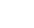 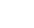 AplicaciónMayo – JunioRespuesta a laaplicaciónJulio – Agosto Preparación para el viaje (Visado, logística)SeptiembreInicio de clasesProceso de aplicaciónPara aplicar a un programa Erasmus Mundus, debe seguir los siguientes pasos:Paso 1. Ingrese al catálogo de programas aquíPaso 2. Seleccione los criterios de búsqueda de acuerdo a sus preferencias en los filtros que se muestran a continuación: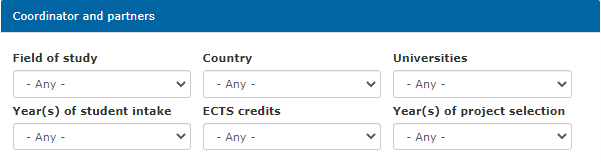 Paso 3. Ingrese a los programas que sean de su interés, lea atentamente la información y visite los sitios web de los programas que le interesen. Si el link del mismo no se encuentra en la descripción del programa, realice una búsqueda en su explorador de preferencia.Paso 4. Siga las instrucciones de aplicación que se indique en el sitio web de cada programa.Paso 5. Prepare la documentación requerida para la aplicación y envíela de acuerdo a las instrucciones establecidas por su(s) programa(s) de interés.Respuesta de la aplicaciónSi es favorecido con la beca Erasmus Mundus, los siguientes pasos se llevarán a cabo:La universidad coordinadora se pondrá en contacto con usted para comunicarle los resultados y solicitarle que confirme su participación formal al programa para lo cual deberá enviar algunos documentos.Deberá tomar cita en la embajada o consulado del país en el que vaya a realizar su primera movilidad (país de la universidad coordinadora) a fin de solicitar una visa de estudios.La universidad coordinadora le enviará todos los documentos que requiera para la obtención de su visa, incluída la carta de admisión al programa Erasmus Mundus.La universidad en la que vaya a realizar la primera movilidad se pondrá en contacto con usted a fin de ayudarlo con los preparativos para su viaje e instalación en Europa. Recibirá por ejemplo la reserva de la residencia universitaria, los billetes aéreos, etc.Erasmus Mundus Ecuador preparará una charla anual ¨Pre departure orientation¨, en la que se brindará a los becarios información relevante para el inicio de sus estudios Erasmus Mundus. Por ello es importante que una vez recibida la aceptación como becario Erasmus Mundus, lo notifique al siguiente correo: ecuador@em-a.euLas clases inician generalmente alrededor de agosto / septiembre de cada año. Atención: Si su aplicación no es exitosa, es posible aplicar el siguiente año.	Título a obtenerLa finalización con éxito del programa de estudios da lugar a la concesión de un título conjunto (es decir, un único título expedido en nombre de, al menos, dos instituciones de educación superior o de todo el consorcio); o a varios títulos (es decir, al menos dos títulos expedidos por dos instituciones de educación superior del consorcio).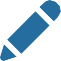 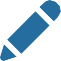 Sección 3: Tips y recursos disponibles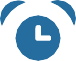 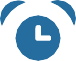 Recurso 1: Mentorías Erasmus Mundus EcuadorEs un programa gratuito de asesoría en los documentos CV y carta de motivación, previo a la aplicación al programa de maestrías Erasmus Mundus. Los mentores son voluntarios de la red Alumni Erasmus Mundus Ecuador, quienes dan tips y recomendaciones acerca de los documentos mencionados. Si tienes listos tu CV y carta de motivación, envíalos al email: ecuador@em-a.eu detallando lo siguiente:Nombre y Apellido,Programa de maestría al que estás aplicando,Fecha prevista de aplicaciónUna vez seleccionado, es importante mantener una comunicación activa con la universidad coordinadora del programa de maestría ya que se debe preparar documentos, realizar los trámites de visado y organizar la logística del viaje.Recurso 2: Pre departure orientationTodos los años, en los meses de agosto o septiembre se realiza el evento ¨Pre departure orientation¨ para las personas seleccionadas en el programa Erasmus Mundus. El objetivo es proporcionar una guía inicial al becario y la bienvenida al grupo Erasmus Mundus. En esta charla, se tratan temas de interés previos al viaje instalación y vida en Europa.Red Alumni Erasmus Mundus EcuadorForma parte de la red Alumni y conoce más ecuatorianos que han vivido la experiencia Erasmus Mundus. Puedes participar de diferentes maneras: generando ideas, apoyando a más ecuatorianos a que vivan una experiencia internacional mediante el programa de mentorías, o participando de iniciativas organizadas por la red de profesionales.Contactos Erasmus Mundus EcuadorPara mayor información o si requiere comunicarse con Erasmus Mundus Ecuador, puede contactarse a través de nuestro correo electrónico: ecuador@em-a.euNuestras redes sociales:LinkedIn:	Erasmus Mundus Ecuador Twitter:@erasmusecuador Facebook:	Erasmus Mundus Ecuador Instagram:@erasmusmundusecuadorRequisitos para la aplicación1. Haber culminado o estar finalizando los estudios de pregrado; o demostrar un nivel equivalente, reconocido por la legislación nacional.Requisitos para la aplicación2. No haber vivido en uno de los países europeos oferentes por más de 12 meses durante los últimos 5 años.Requisitos para la aplicación3. Suficiencia del idioma inglés y contar con un certificado oficial. Por ejemplo: TOEFL o IELTS.Documentos requeridosCertificado de graduación de pregrado (algunos programas pueden pedir el diploma de bachillerato)Calificaciones de pregradoCertificado de suficiencia del idioma inglésCarta de motivaciónCartas de recomendaciónHoja de vida (CV)Plazos: Prepara los documentos con anticipación, las traducciones y legalizaciones de los documentos pueden tomar algunas semanasPreparación y aplicación al programaCarta de motivación: Realiza una carta de motivación de calidad puede llevar tiempo, asegúrate de que esté libre de errores gramaticales y que tenga los elementos necesarios que reflejen por qué eres merecedor de la beca y cual sería tu aporte con los conocimientos que vas adquirir.Certificación de inglés: Prepárate para el exámen con anticipación, revisa fechas y modalidades disponibles para el test (on line o presencial) y tiempo de entregadel certificado.1	Visa y pasaporte vigentes2	Ticket aéreos¿Qué se debe preparar para el viaje a Europa?Reservas de movilización en3	Europa: tickets de tren, tram, bus, etc.¿Qué se debe preparar para el viaje a Europa?4	Confirmación y reserva de hospedaje, coordinadopreviamente con la universidad5	EquipajeMuchas ganas para iniciar la6	aventura de vivir la experiencia Erasmus Mundus! Buen viaje!